Federazione Italiana Giuoco Calcio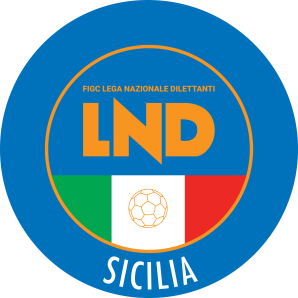 Lega Nazionale DilettantiCOMITATO REGIONALE SICILIAVia Orazio Siino s.n.c., 90010 FICARAZZI - PACENTRALINO: 091.680.84.02FAX: 091.680.84.98Indirizzo Internet: sicilia.lnd.ite-mail:crlnd.sicilia01@figc.itStagione Sportiva 2022/2023Comunicato Ufficiale n° 130 del 10 ottobre 20231.   COMUNICAZIONI DEL COMITATO REGIONALE vista la legge regionale 16 maggio 1978 n.8; visto il D.D.G. n. 2962 del 09.11.22 con la quale è stato approvato il piano di riparto dei contributi destinati ai Comitati Regionali delle Federazioni Sportive Nazionali, alle società sportive siciliane iscritte al Coni per l’anno 2022 (stagione sportiva 2021/22), pubblicato nella G.U.R.S. il 25.11.22;visto il DDG n.2225 del 27.09.23 con la quale è stata liquidata dalla Regione Siciliana la somma di euro 823.280,02, pubblicato nella GURS preso atto che in data odierna è pervenuto il bonifico dalla Regione Siciliana di euro 823.280,02;si pubblica il seguente piano di riparto:Le somme saranno accreditate sui conti intrattenuti presso questo Comitato Regionale Sicilia.Si invitano le società a restituire, a mezzo e-mail il modello allegato debitamente compilato, al fine di effettuare il relativo bonifico, ovvero utilizzare le somme a copertura dei diritti, oneri, spese di tesseramento ecc..  PUBBLICATO ED AFFISSO ALL’ALBO DEL COMITATO REGIONALE SICILIA IL 10 OTTOBRE 2023            IL SEGRETARIO						             IL PRESIDENTE       Wanda COSTANTINO							Sandro MORGANAMatr.DenominazioneCodice FiscaleFascia di MeritoImporto5760A.S.D. BARRESE91015620866ottimo€ 1.908,009455A.S.D. FINCANTIERI PALERMO 05545180829distinto€ 1.431,0024130A.S.D. JUVENILIA 93003430811buono€ 821,5026130A.P.D. LEONFORTESE 80002800862ottimo€ 1.881,5058516A.S.D. TROINA 01068370863ottimo€ 2.650,0059215POL. POMPEI 80005280831discreto€ 689,0059640U.S.D. AQUILA 83031250836buono€ 1.060,0061548A.P.D. MELILLI01065630897distinto€ 1.272,0062365A.S.D. SAN GREGORIO PAPA 03980000826buono€ 980,5065437A.S.D. REAL ACI 81003430873distinto€ 1.351,5065584A.S.D. ALUNTINA 84004240838buono€ 1.086,5065590A.S.D. S.DOMENICA VITTORIA 01331160836buono€ 1.033,5065595POL. SUTERA A.S.D.91000500859discreto€ 742,0066408U.S.D. CALATAFIMI DON BOSCO 93003680811buono€ 848,0066659A.P.D. FULGATORE 80007780812ottimo€ 1.855,0066806F.C.D. SERRADIFALCO80008830855ottimo€ 1.722,5067339U.S.D. AGIRA 80004750867ottimo€ 1.722,5068233A.S.D. CITTA' DI AVOLA 202093001300891buono€ 980,5068740U.S. SFARANDINA A.S.D.95002100832buono€ 848,0069137A.S.D. MARIANOPOLI92002330857buono€ 874,5069268SSDARL RAGAZZINI RED 05022150873ottimo€ 2.173,0071345U.S.D. AUDAX POERIO 91003430872discreto€ 742,0071347U.S.D. ROCCAACQUEDOLCESE 01319910830buono€ 901,0071704A.POL. ACR CASTELLUCCESE 95020730834buono€ 1.060,0072441A.S.D. KAMARAT 02577380849discreto€ 742,0074557U.P.D. SANTA CROCE 92004050883discreto€ 768,5074563A.S.D. PRO MENDE CALCIO 02555250832ottimo€ 1.669,5074783P.G.S. OR.SA.92002190889distinto€ 1.192,5075360A.S.D. POLSPORTIVA SANT'ALESSIO97059730834distinto€ 1.431,0075661A.C.D. ALCARA95002520831buono€ 821,5075699A.S.D. A.LIBERTAS RARI NANTES00672680899ottimo€ 2.226,0079108ACS.D. VIS BORGO NUOVO 04416710822discreto€ 689,0079622A.S.D. CLUB 8397054100827discreto€ 715,5080206ACR BORGATESE S.ANTONINO 90004150836buono€ 795,0082322A.S. PALERMO FUTSAL EIGHTYNIN.04139950820distinto€ 1.113,00201241POL. CATANIA 198093009890877distinto€ 1.457,50203212P.G.S. OR.SA.90000610882sufficiente€ 371,00204153A.P.D. ARCOBALENO02415430848discreto€ 662,50204768POL. GARIBALDINA A.S.D.91002150810ottimo€ 1.855,00205146A.S.D. CENTRO OLIMPIA GIARRATANA 92004140882buono€ 821,50205684A.P.D. LIBERTAS CATANIA NUOVA 93036300874ottimo€ 1.775,50205925S.C. AVERNA A.S.D.92014900853sufficiente€ 371,00206327A.S.D. RAVANUSA 90003720845distinto€ 1.616,50206626A.S.D. SPORT CLUB GIUDECCA 93003630816buono€ 1.033,50740002A.C.D. CITTA' DI CASTELDACCIA 90001910828buono€ 795,00740014A.C.D. ACICATENA CALCIO 197390063430871discreto€ 689,00740020A.S.D. CASTELLAMMARE CALCIO 9493015020816buono€ 874,50740044A.S.D. REAL SOMMATINO 92007880856discreto€ 768,50740051POL.D. CITTA' DI CANICATTINI 93020950890ottimo€ 1.855,00740102A.S.D. SAN VITO LO CAPO 93015430817distinto€ 1.272,00740113POL. FORESE 93005090811distinto€ 1.325,00740116ATLETICO PATERNO'93023490878ottimo€ 1.643,00740131A.S.D. ARCI GRAZIA 92003530836buono€ 927,50740133ASC.D. NUOVA RINASCITA 94004900836ottimo€ 2.146,50740172A.S.D. ATHENA 93014400845ottimo€ 2.252,50740215A.S.D. KASMENE 91004710884buono€ 980,50740233A.S.D. MISTRAL MEETING CLUB 97077160824buono€ 954,00740264A.S.D. ACCADEMIA MAZZARINESE 90009960858distinto€ 1.378,00740271A.P.D. VILLABATE 97132550829ottimo€ 2.517,50740273A.S.D. WISSER CLUB97118920822distinto€ 1.404,50740284A.S.D. AKRAI 93029890899sufficiente€ 344,50740287POL.D. SPARTA PALERMO 97146350828sufficiente€ 344,50740307A.S.D. SPORTING PAOLINI     02709100818sufficiente€ 556,50740316F.C.D. CITTA' DI CASTELLANA 95002680825distinto€ 1.219,00740326C.S. KAMARINA 92008610880discreto€ 662,50740339A.S.D. CITTA' DI CARINI 03477630820ottimo€ 2.120,00740341A.P.D. RG01237780893ottimo€ 1.987,50740343A.S.D. MODICA AIRONE 81004300885ottimo€ 1.934,50740366P.G.S. VILLAUREA A.S.D.97023930825distinto€ 1.404,50740389A.S.D. RODI' MILICI 90007550834discreto€ 636,00740393A.S.D. SCICLI BRUFFALORI 01041810886ottimo€ 1.934,50740394A.S.D. LA MADONNINA 03399000870distinto€ 1.166,00740552A.P.D. CITTA' DI LEONFORTE 91022060866ottimo€ 1.669,50740557A.S.D. BRONTE 03658420876buono€ 848,00740559A.S.D. FERLA 93037730897discreto€ 583,00740590ASCD REAL SUD NINO DI BLASI 97045140833discreto€ 768,50740654SSDARL MASCALUCIA C503751270871ottimo€ 2.067,00740677A.P.D. CATANIA 90023630875buono€ 1.033,50740724A.S.D. INTER CLUB VILLASMUNDO 90010220896discreto€ 662,50740739POL.D. CITTA' DI MISTRETTA 95022630834distinto€ 1.510,50740746ASS. REAL SUTTANO 92039750853buono€ 821,50740749A.S.D. VIAGRANDESE CLUB03965470879buono€ 848,00740764ASD.C. ENNESE91014370869buono€ 1.007,00740771A.S.D. CALCIO SCICLI90016560881distinto€ 1.404,50740777A.S.D. ACQUAVIVA 92039880858discreto€ 768,50740785POL. LONGI 95008190837discreto€ 583,00740801A.D.P. ARGYRIUM 91025790865 distinto€ 1.272,00740803POL.D. MIRTO95003500832buono€ 874,50740807A.S.D. TEAMSPORT MILLENNIUM93096670877ottimo€ 2.305,50740815A.P.D. FRIGINTINI90004360880buono€ 1.086,50740866U.S.D. PANORMUS S.R.L. 05932500829ottimo€ 1.934,50740873A.S.D. SAN FILIPPO DEL MELA02724820838discreto€ 609,50740912A.S.D. CASTRONOVO 05967910828sufficiente€ 556,50740919U.S.D. PRIZZI 97170260828buono€ 874,50740920A.S.D. ATLETICO BIANCAVILLA 93123920873buono€ 980,50910283A.S. PORTO EMPEDOCLE93019080840discreto€ 742,00910286A.S.D. SC.CALCIO SANGIOVANNESE93019540843distinto€ 1.113,00910397A.S.D. ME.TA. SPORT 92013230880buono€ 980,50910519A.S.D. PGS VIGOR SAN CATALDO 80008620850distinto€ 1.166,00910609A.S.D. CITTA' ISOLA DELLE FEMMINE 04421500820discreto€ 742,00910615A.S.D. PARMONVAL97124770823distinto€ 1.113,00910616POL. CEI A.S.D.C.04260140829ottimo€ 2.623,50910664A.S.D. TIEFFE CLUB04417800820ottimo€ 2.067,00910851A.P.D. FUTURA 02011940836discreto€ 689,00910871POL.D. CALCIO SICILIA 04521430829ottimo€ 2.173,00911148A.S.D. STEFANESE CALCIO 93001530836distinto€ 1.245,50911468APCS NESIMA 2000 DILETTANT.93088100875discreto€ 768,50911512C.S.D. ENZO GRASSO 93027260897discreto€ 662,50911513A.S.D. CALCIO VITTORIA91007130882discreto€ 742,00911720A.S.D. IBLA03620000871distinto€ 1.139,50911843A.S.D. SPORTLAND 200090008730898buono€ 848,00911847A.S.D. FREE TIME CLUB 95020400834ottimo€ 1.828,50912261A.S. SPORTMANIA 90011430882buono€ 1.007,00912413C.S. MESSINA SUD A.S.D.97065530830sufficiente€ 344,50912525ASDPOL NISSENA 80009040850sufficiente€ 318,00912527A.S.D. REAL GELA 90013730859ottimo€ 1.643,00912567POL.D. LASCARI91002410826buono€ 901,00912935A.P.D. RIESI 202290014500855ottimo€ 1.749,00912950C.S.D. LUDICA LIPARI 91002210838buono€ 980,50912126A.S.D. ACCADEMIA CALCIO RAGUSA 01400220891sufficiente€ 424,00913346A.S.D. GANGI 95003260825distinto€ 1.351,50913395A.S.D. GINNIC CLUB STADIUM 92004360845sufficiente€ 318,00913411A.S.D. CITTA' DI SIRACUSA 92024610880distinto€ 1.245,50913422A.S.D. ARCOBALENO ISPICA 90005530887ottimo€ 2.067,00913797A.S.D. POLISPORTIVA GIOIOSA 02767470830distinto€ 1.325,00914723CAMPANARAZZU A.S.D. 93127600877discreto€ 662,50914940A.S.D. ATLETICO FRANCOFONTE 01484390891buono€ 874,50915018A.S.D. CITTA' DI MELILLI CALCIOA590011760890ottimo€ 2.438,00915076A.S.D. TUSA 95023560832buono€ 980,50915223U.S.D. LA MERIDIANA 04197670872ottimo€ 2.358,50915374A.S.D. AVOLA 92014830894buono€ 1.033,50915396A.S.D. GIARDINI NAXOS 96002290839discreto€ 689,00916056A.S.D. RAGUSA CALCIO 01307970887distinto€ 1.166,00916079A.D.P. SINAGRA CALCIO 94006760832distinto€ 1.272,00916318A.S.D. CERDA GIUSEPPE MACINA96014650822discreto€ 609,50916520A.S.D. CITTA' DI TRAPANI 93047700815ottimo€ 2.305,50916525A.S.D. C.U.S. PALERMO 80015900824ottimo€ 2.756,00916527A.S.D. ATLETICO CANICATTI' 5 02418850844 ottimo€ 1.802,00916584A.S.D. CITTA' DI GALATI 02828410833discreto€ 795,00916663A.S.D. MONGIUFFI MELIA 02828940839discreto€ 715,50916791A.S.D. SPORTING ALCAMO ONLUS 93040380813buono€ 848,00916950A.S.D. VALLE JATO CALCIO 97201770829buono€ 1.086,50917736A.S.D. SPORT CENTER TORRACCHIO96023540824distinto€ 1.219,00917845A.S.D. CITTA' DI MARSALA 02235590813sufficiente€ 556,50918036ASDCRT SAN NICOLO'90036570878sufficiente€ 503,50918155A.S.D. FC PRIOLO GARGALLO 93052530891distinto€ 1.192,50918256A.S.D. VALGUARNERESE 91033350868buono€ 1.033,50918350ASD.AC GERACI96016500827buono€ 980,50918441A.S.D. MESSINA 200697083900833buono€ 874,50918475A.S. ATLETICO CASSIBILE01560760892sufficiente€ 291,50918477A.S.D. GAME SPORT RAGUSA 01331470888ottimo€ 2.438,00918562A.S.D. GI.FRA. MILAZZO92018080835ottimo€ 1.669,50918861A.S.D. PATERNO' CALCIO 93189420875ottimo€ 3.047,50918942A.S.D. MONREALE CALCIO 97219870827ottimo€ 2.915,00919704A.S.D. PUNTO ROSA 97218490825distinto€ 1.272,00919748A.S.D. FORTITUDO BAGHERIA 90012090826ottimo€ 1.987,50919803A.S.D. ATLETICO MAZARA 91023980815discreto€ 609,50919805S.S.D. SANTA SOFIA CALCIO S.R.L.02479000842ottimo€ 2.332,00919811A.S.D. FAIR PLAY COMISO 91011560884sufficiente€ 291,50919889S.S.D. META CATANIA C5 A R.L. 90038650876ottimo€ 4.584,50920078A.S.D. CITTA' DI MASCALUCIA 04567200870distinto€ 1.272,00920142A.S.D. SIAC 97055470831ottimo€ 1.908,00920162A.S. SNOOPY SPORTING CLUB 90006860853sufficiente€ 318,00920236A.S.D. FAVIGNANA 02442600819buono€ 848,00920243A.S.D. CICLOPE BRONTE  93146140871 buono€ 1.007,00920286A.S.D. PALERMO CALCIO A505479200825ottimo€ 1.775,50920357A.S.D. STEFANO CATANIA 90013940839sufficiente€ 556,50920612A.S.D. PANTANELLI SPORT 93057530896sufficiente€ 344,50920991A.S.D. CL CALCIO92049290858ottimo€ 2.146,50921932P.D. ATLETICO AGRIGENTO 93050720841sufficiente€ 265,00921437A.P.D. RINASCITANETINA 200892017110898distinto€ 1.616,50921571A.S.D. SPORTING TERMINI05844860824distinto€ 1.457,50921779A.C.D. CUSTONACI93055490812buono€ 1.007,00921780A.S.D. SPORTING EUBEA91019820876buono€ 901,00921783A.S.D. VIVI DON BOSCO 90013910832ottimo€ 2.279,00921789A.S.D. GIO.CA.TO.92024040872sufficiente€ 450,50922001A.S.D. BOYS LICATA 02506090840sufficiente€ 265,00930567A.S.D. SANTANGIOLESE 03061910836buono€ 874,50930596A.S.D. LICATA CALCIO 02870370844ottimo€ 3.206,50930974A.S.D. SPORTISPICA MARCOMONACO 90022200886distinto€ 1.378,00931217A.S.D. CITTA' DI CALATABIANO 96009450832buono€ 874,50931395A.S.D. PRO FALCONE 90014700836buono€ 954,00931533A.S.D. ALPHA SPORT SAN GREGORIO93158550876buono€ 159,00931585A.S.D. ATLETICO CAMPOBELLO C502552220846buono€ 106,00931590A.S.D. GESCAL 97092720834ottimo€ 1.828,50931617A.S.D. ORATORIO.S.CIRO E GIORGIO97228830820distinto€ 1.166,00931670A.S.D. CITTA' DI VILLAFRANCA 03050640832distinto€ 1.510,50931694A.S.D. SANTANTONINO 90014720834discreto€ 742,00931695S.S.D. CAMARO 1969 S.R.L.97081860831ottimo€ 3.153,50931696ACS.D. LIBERTAS BORGETTO97067010823buono€ 954,00931805A.S.D. HOLIMPIA SIRACUSA 93073890894sufficiente€ 424,00931925A.S.D. LEO SOCCER04734000872discreto€ 609,50932415A.S.D. RENZO LOPICCOLO TERRASINI 97250450828ottimo€ 1.696,00932867A.S.D. SPORTING ETNEO90044960871buono€ 927,50932892A.S.D. LUDOS ALCAMO 02399920814buono€ 1.033,50932949F.C.D. VIRTUS OLIMPIA 201097250950827buono€ 848,00932993A.S.D. OLIMPIQUE PRIOLO93063720895sufficiente€ 530,00933142A.S.D. NUOVA NISCEMI 90023410856buono€ 1.060,00933146POL.D. LAPINETINACITTADIROSOLINI 92008930890discreto€ 795,00933147A.S.D. VILLASMUNDO 90017790891distinto€ 1.272,00933148A.S.D. SPORTING PALLAVICINO 97244650822ottimo€ 1.828,50933214A.S.D. NEBROSPORT 03094660838sufficiente€ 530,00933434ASC.D. TEAM SCALETTA97075200838ottimo€ 2.146,50933448A.S.D. CITTA' DI ADRANO 201093166240874buono€ 874,50933579A.S.D. SPORT CLUB NISSA 196292054020851distinto€ 1.192,50933657A.S.D. ADERNO'93128780876sufficiente€ 265,00933683ASDPOL BOEO MARSALA 91001730810discreto€ 662,50933775A.S.D. VILLAGE RENATO FRAINA F.C02412240844distinto€ 1.166,00934107A.S.D. LIBERTAS OLIMPYC SCICLI90024710882sufficiente€ 556,50934290A.S.D. REAL CASALE 91014010820sufficiente€ 450,50934462A.S.D. NUOVA AZZURRA90016100837discreto€ 662,50934500A.S.D. JUNIOR CATANIA 93172570876distinto€ 1.351,50934596A.S.D. CITTA' BALESTRATE TRAPPETO 97246570820discreto€ 689,00934718A.S.D. CASTELVETRANO SELINUNTE 02438950814ottimo€ 1.828,50934762A.S.D. KICK OFF93063630813discreto€ 609,50934811A.S.D. REAL BELVEDERE93066050894distinto€ 1.616,50934862A.S.D. POL. NUOVA PRO NISSA 92055920851discreto€ 662,50934902A.S.D. GIARRATANESE01479560888sufficiente€ 424,00934944A.S.D. CITTA' DI LINGUAGLOSSA 96010520839buono€ 821,50935046A.S.D. CENTRO POL. RAMACCA 198502212290874discreto€ 768,50935083A.S.D. ANIMOSA CIVITAS CORLEONE 97264190824distinto€ 1.378,00935145A.S.D. VALLEDOLMO96020740823discreto€ 768,50935169A.S.D. GIOVANILE GELA 90024280852distinto€ 1.272,00935171A.S.D. MEGARINI 2003 AUGUSTA90018650896discreto€ 583,00935191POL.D. AQUILE CAMMARATA SAN GIOV02654870845distinto€ 1.139,50935245A.S.D. CITTA' DI RIBERA 92022160847distinto€ 1.139,50935341A.S.D. REAL T BELLAVILLE96021050826sufficiente€ 424,00935557A.S.D. CEPHALEDIUM96021550825sufficiente€ 344,50935692A.S.D. GIARRE 194605009300871ottimo€ 2.941,50935742A.P.D. NBI MISTERBIANCO 03513940878discreto€ 662,50936010A.S.D. CITTA' DI BARELLONA P.G.03211350834sufficiente€ 424,00936120A.S.D. REAL CATANIA 93179710871ottimo€ 1.669,50936154A.S.D. RESUTTANA SAN LORENZO 97278290826distinto€ 1.590,00936242A.S.D. CALCIO CICCIO GALEOTO97278590829distinto€ 1.563,50936351A.S.D. MARSALA FUTSAL 201202476410812distinto€ 1.351,50936353A.S.D. CITTA' DI SALEMI 90019230813buono€ 821,50936376A.S.D. AURORA MAZARA 02404980811ottimo€ 1.802,00936461A.S.D. FC GYMNICA SCORDIA 91024250879distinto€ 1.616,50936464A.S.D. POL. MODICA CALCIO90026950882distinto€ 1.192,50936466ASD ATLETICO MESSINA 03226950834buono€ 980,50936468ASD CASTIGLIONE DI SICILIA 92029270870distinto€ 1.616,50936517A.S.D. CANICATTINESE01765880891distinto€ 1.139,50936520A.S.D. KATANE SOCCER93182220876ottimo€ 2.067,00936550A.S.D. VIRTUS GELA CALCIO90024660855buono€ 927,50936551A.S.D. CALCIO MILITELLO 93183220875discreto€ 768,50936606S.P.D. BRANCIFORTI 91001360865buono€ 848,00936637A.S.D. USTICA 97250990823sufficiente€ 450,50936686A.S.D. GIOVANNI PAOLO II PGS97077510838discreto€ 689,00936700A.S.D. AGA MESSINA 97105110833distinto€ 1.510,50936704A.S.D. ROSMARINO 03277250837buono€ 874,50936728A.S.D. ORAT.P.S.VINCENZO DEPAOLI97001970827buono€ 954,00936172A.S.D. ALIAS 97106590835sufficiente€ 556,50936777A.S.D. TRINACRIA 93035900849distinto€ 1.510,50936786A.S.D. AKRON SAVOCA 97114550839buono€ 821,50936802A.S.D. VALLELUNGA92048800855discreto€ 662,50936876A.S.D. PRO RAGUSA 01521050888buono€ 980,50936935ASCD CALTANISSETTA SOCCER92055960857buono€ 874,50936936A.S.D. NUOVA POL. TORRENOVESE95021640834distinto€ 1.510,50936949A.S.D. ATLETICO VITTORIA 91015750887distinto€ 1.510,50937018S.S.D. JUVENTUS ROCCABIANCA94014290830sufficiente€ 265,00937738A.S.D. PRO ORLANDINA    94015090833     94015090833     94015090833     94015090833 distinto€ 1.113,00937802A.S.D. SANCATALDESE CALCIO 01915510851ottimo€ 2.252,50937886A.S.D. SPORT CLUB PALAZZOLO93071170893ottimo€ 1.961,00938006S.S.D. CATANIA S.PIO X A R.L.05095190871buono€ 901,00938087A.S.D. ATLETICO STELLA D'ORIENTE 97291380828ottimo€ 1.749,00938231A.S.D. ACCADEMIA SIRACUSA 93066520896ottimo€ 1.881,50938359A.S.D. NEBROS 95022480834ottimo€ 1.722,50938441A.S.D. FUTSAL SANTA LUCIA DEL MELA 92026110830sufficiente€ 238,50938567A.S.D. RAGUSA BOYS 92037840888ottimo€ 2.146,50938590A.S.D. TEAM CALCIO05861310828distinto€ 1.325,00938686G.S.D. CALCIO RANGERS 198697292170822sufficiente€ 530,00938698A.S.D. SUPERGIOVANE CASTELBUONO 91015420820buono€ 1.033,50938743ASDPOL GIARDINELLESE97279100826sufficiente€ 424,00938751A.S.D. SANTA LUCIA 93071100890distinto€ 1.431,00938756A.S.D. VILLAROSA CALCIO 91052130860distinto€ 1.166,00938761A.S.D. VALDERICE CALCIO 201393069610819ottimo€ 1.669,50938762A.S.D. MONFORTE SAN GIORGIO C. 92026200839discreto€ 662,50938787S.S. MILAZZO 92026220837ottimo€ 1.669,50938806A.S.D. MERIENSE 90017900839distinto€ 1.272,00938842A.S.D. GEAR SIAZ PIAZZA ARMERINA91048790868ottimo€ 2.146,50938958A.S.D. FENICE BELPASSESE93190620877buono€ 1.086,50939007U.S.D. ALIMENA 96022970824sufficiente€ 371,00939051A.S.D. VIRTUS FAVARA93057340841distinto€ 1.113,00939080POL.D CITTA' DI PETRALIA SOTTANA 06254950824discreto€ 768,50939088A.S.D. GAGLIANO91052460861sufficiente€ 503,50939127A.S.D. AZZURRA 91010590866discreto€ 715,50939158A.S.D. DON BOSCO MUSSOMELI 92060750855ottimo€ 1.961,00939260A.S.D. TERZO TEMPO94013160836discreto€ 768,50939267A.S.D. SC SICILIA 97110750839 buono€ 901,00939357A.S.D. PONTE DI FERRO02522280847buono€ 954,00939564A.S.D. ELEFANTINO CALCIO 90053370871distinto€ 1.219,00940733ENNA CALCIO S.C.S.D.91054180863ottimo€ 1.961,00940887A.S.D. VIS PALERMO 97301260820distinto€ 1.563,50940889S.S.D. FC TRAPANI 1905 A R.L.02549930812ottimo€ 3.445,00941135A.S.D. SPORTING CEFALU'96023850827distinto€ 1.245,50941136A.S.D. CASTELLAMMARE CALCIO  02535160812ottimo€ 2.040,50941226A.S.D. INVICTUS F.C. 201405195820872distinto€ 1.616,50941329A.S.D. NEXT LEVEL ALTORENDIMENTO91053370861discreto€ 768,50941335A.S.D. JONICA F.C.03325150831ottimo€ 1.881,50941413A.S.D. POZZALLO DUE 90028280882distinto€ 1.537,00941550A.S.D. AKRAGAS FUTSAL02760550844buono€ 927,50941564A.S.D. MUXAR93068160840sufficiente€ 477,00941641A.S.D. CANICATTI'02761580840ottimo€ 1.722,50941736A.S.D. FICARRA03325000838discreto€ 583,00941739A.S.D. FURNARI PORTOROSA02974070837discreto€ 768,50941773A.S.D. STELLA ROSSA SANTA TECLA 90055250873discreto€ 583,00941805A.S.D. RINASCITA SAN GIORGIO 93190780879ottimo€ 1.643,00941816A.S.D. TYRRENIUM CLUB 03325300832ottimo€ 1.749,00941962A.S.D. SAN GIORGIO PIANA 97302530825sufficiente€ 477,00941966A.S.D. RIVER92020370893sufficiente€ 265,00941984A.S.D. SAN FRATELLO95024600835discreto€ 795,00942060SSDARL SOCIETA' CALCISTICA GELA 01939710859ottimo€ 1.749,00942096A.S.D. DON BOSCO 200091054450860ottimo€ 2.040,50942150A.S.D. PRIMAVERA MARSALA 91033960815ottimo€ 2.305,50942221ACSSD JSL JUNIOR SPORT LAB.94015730834ottimo€ 3.021,00943022A.S.D. P.G.S. LUCE 97008240836ottimo€ 2.120,00943058A.S.D. CITTA' DI PETRALIA SOPRANA 06428940826distinto€ 1.404,50943059A.S.D. MEDITERRANEA 93076220891ottimo€ 1.696,00943087S.S.D. ALBA ALCAMO 1928 S.R.L.02587130812discreto€ 768,50943089A.S.D. ARMERINA 91055870868discreto€ 768,50943091A.S.D. F24 MESSINA 97117600839distinto€ 1.298,50943092A.S.D. YOUNG POZZALLO01599790886discreto€ 768,50943094A.S.D. FUTSAL REGALBUTO91055910862ottimo€ 2.491,00943105A.S.D. MERIVEN CALCIO A 592025950830discreto€ 795,00943113A.S.D. VIAGRANDE C590057090871ottimo€ 1.828,50943366A.S.D. S.C. COSTA GAIA ADELKAM93074770814ottimo€ 2.676,50943460A.S.D. MONREALE CALCIO A 597308910823ottimo€ 2.623,50943851ASD BUON PASTORE 06445200824ottimo€ 1.987,50943894USD GEMINI ALCAMO 93072010841buono€ 927,50943896POL.D. MEGARA AUGUSTA  93205180875 discreto€ 795,00943971ASD VACCARIZZO FOOTBALL CLUB 93205200871discreto€ 609,50944002ASD G.S.DON PEPPINO CUTROPIA92028530837distinto€ 1.537,00944008A.S.D. ALCAMO FUTSAL 93053620816discreto€ 795,00944040ASD PRATO VERDE 94002290826distinto€ 1.484,00944066A.S.D. BONIFATO DON BOSCO 93074530812distinto€ 1.457,50944074A.S.D. MESSINA SOCCER SCHOOL97117640835sufficiente€ 265,00944104A.S.D. CITTA' DI CANICATTI'02802610846distinto€ 1.457,50944172A.S.D. DOMENICO SAVIO 97118470836buono€ 1.086,50944219A.S.D. NEBRODI C.S.T.95021620836sufficiente€ 397,50944230A.S.D. CALCIO FURCI97118590831buono€ 927,50944236A.S.D. VIZZINI CALCIO 201591027990877discreto€ 795,00944319USD TORTORICI95025670837sufficiente€ 477,00945210A.P.D. SORTINO93080160893ottimo€ 2.014,00945212A.S.D. FAVARA ACADEMY93074480844distinto€ 1.298,50945213POL.D. VIRTUS AVOLA92024520899ottimo€ 1.643,00945215A.S.D. VALDINISI CALCIO 97121600833ottimo€ 1.722,50945252A.C.D. CITTA' DI S.AGATA 95026400838ottimo€ 4.293,00945253A.S.D. PARTINICAUDACE97319190829ottimo€ 1.961,00945320A.S.D. REAL SIRACUSA BELVEDERE93079900895distinto€ 1.457,50945366F.C.D. BELICE SPORT 02617080813distinto€ 1.484,00945367A.S.D. FOOTBALL CASTELLAMMARE02625580812distinto€ 1.192,50945402A.S.D. LERCARA97318930829distinto€ 1.510,50945457A.S.D. PALERMO CALCIO POPOLARE97316580824buono€ 927,50945558A.S.D. ACADEMY KATANE SCHOOOL 05392930870ottimo€ 1.643,00945584A.S.D. REAL ITALA FRANCO ZAGAMI97121620831buono€ 848,00945597S.S.D. ACADEMY RIBOLLA S.R.L.06530450821ottimo€ 2.226,00945751A.S.D. MOTTA CALCIO 93210530874distinto€ 1.616,50945761A.S.D. EDUCARE GIOVANI SPORT 93209420871sufficiente€ 583,00945775A.S.D. CASALVECCHIO SICULO03424590838buono€ 927,50945800A.S.D. SALEMI POLISPORTIVA90022620810distinto€ 1.563,50945822A.S.D. ATLETICO SANTA CROCE 92041350882sufficiente€ 530,00945834U.S.D. ATLETICO CASTRONOVO97319620825buono€ 980,50945835A.S.D. ISPICA ACCADEMY PEPPINO M90030500889ottimo€ 2.067,00945838A.S.D. MASTERPRO CALCIO 92065390855ottimo€ 1.961,00945852F.C.D. ATLETICO 199405388670878buono€ 927,50945873A.S.D. RIPOSTO CALCIO 201692033840874buono€ 874,50945877A.S.D. REAL PHOENIX97311000828sufficiente€ 503,50945943A.S.D. POL CITTA' DI NOTO01871840896discreto€ 715,50946013A.S.D. UNIONE SPORTIVA TRABIA 96026700821distinto€ 1.245,50946065A.S.D. REAL PALAZZOLO93079450891ottimo€ 1.828,50946102A.S.D. REAL RAGUSA 01634120883discreto€ 609,50946103A.S.D. NANA GULINO ACADEMY92028120845sufficiente€ 424,00946104A.S.D. MONTALLEGRO02842640845sufficiente€ 530,00946145A.S.D. S.S. KAGGI 03429950839buono€ 1.033,50946169A.S.D. BELSITANA 96027140829discreto€ 742,00946176A.S.D. A.C.O.R.92065480854buono€ 927,50946201A.S.D. LIFE SPORT CENTER 93064830891sufficiente€ 397,50946218A.S.D. TOP FIVE ACIREALE 90058060873sufficiente€ 318,00946244A.S.D. CASSIBILE FONTANE BIANCHE01896820899buono€ 821,50946265A.S.D. BOMPENSIERE FAMILY92064690859sufficiente€ 424,00946291A.S.D. ARAGONA CALCIO02844840849distinto€ 1.113,00946296A.S.D. FEMMINILE MARSALA 02634080812ottimo€ 1.855,00947057U.S.D. MESSANA 196697003930837ottimo€ 1.775,50947261A.S.D. BAGHERIA CITTA' DELLEVILLE90022990825ottimo€ 1.643,00947284A.S.D. CITTA' DI SANTA CROCE 92042270881buono€ 954,00947291A.S.D. ACADEMY BARCELLONA S.C.03472730831ottimo€ 1.802,00947516A.S.D. CITTA' DI SAN VITO LO CAPO93078470817buono€ 874,50947570A.S.D. LEONESSE WHITE 91059930866buono€ 927,50947728A.S.D. PG PRO CALCIO CATANIA 90061800877distinto€ 1.325,00947739A.S.D. MAZZARRONE CALCIO91029850871distinto€ 1.404,50947773A.S.D. CALCIO SANTA VENERINA90061960879sufficiente€ 503,50947782A.S.D. SPORTING FIUMEFREDDO05196880875sufficiente€ 530,00947833A.S.D. REAL MISTERBIANCO93217610877sufficiente€ 556,50947854A.S.D. VELVET BOLOGNETTA97329260828sufficiente€ 477,00947882A.S.D. UNIONE COMPRENSORIALE03478930831discreto€ 715,50947898A.S.D. ATLETICO BARCELLONA90023150833discreto€ 609,50947994A.S.D. SCIACCA SOCCER 201492027390845discreto€ 795,00947995A.S.D. ATLETICO FAVARA 93077440845discreto€ 715,50947996A.S.D. REAL GAZZI97125320834discreto€ 768,50948064A.S.D. ACD ZAFFERANA 90062060877discreto€ 662,50948112A.S.D. CANTERA 93211400879buono€ 1.086,50948121A.P.D. SOMMATINESE CALCIO92066960854buono€ 1.033,50948127A.S.D. FUTSAL ROSOLINI 92026380896buono€ 954,00948128A.S.D. CALCIO A5 JANO TROMBATORE 92026390895buono€ 848,00948170A.S.D. NICOSIA FUTSAL 91060080867buono€ 848,00948179A.S.D. STAR ACADEMY90062180873sufficiente€ 556,50948422A.S.D. BUTERESE90031580856buono€ 874,50948504ASCD VIGOR ITALA03493380830buono€ 927,50948923POLDIL NEW GARDEN CENTER 97334610827sufficiente€ 212,00949223A.S.D. CASTELDACCIA 90021700829ottimo€ 2.014,00949224A.P.D. OR.SA. PROMOSPORT 90024940836ottimo€ 2.173,00949314A.S.D. CITTA' DI ACIREALE 194605573970877ottimo€ 2.676,50949335A.S.D. ACADEMY PARMA S.ALFONSO06703470820ottimo€ 2.252,50949478A.S.D. REAL MODICA 90031680888distinto€ 1.219,00949479A.S.D. LIPARI I.C.90024870835discreto€ 689,00949522A.S.D. REAL TRINACRIA CT93223000873ottimo€ 2.093,50949556A.S.D. ROCCALUMERA C597128320831sufficiente€ 503,50949588SSDARL LA CANTERA PIANTO ROMANO02702470812distinto€ 1.166,00949589A.S.D. NISCEMI FOOTBALL CLUB90032200850sufficiente€ 556,50949594A.S.D. MERIDIANA ETNA SOCCER93223780870distinto€ 1.298,50949622A.S.D. PIANETA CALCIO 93085230899buono€ 927,50949698A.S.D. CITTA' DI FRANCOFONTE 93085890890discreto€ 689,00949746A.S.D. CALCIO TRAPANI 200001942770817distinto€ 1.351,50949752A.S.D. ATLETICO MONREALE 97319990822distinto€ 1.113,00949753A.S.D. REAL PALERMO 201797336970823sufficiente€ 530,00949775SCSD UNITAS SCIACCA CALCIO 02913990848distinto€ 1.510,50949827A.S.D. CAMPOREALE CALCIO 201897336410820discreto€ 715,50949834SSD AKRAGAS 2018 SRL93079220849distinto€ 1.457,50949836A.S.D. AL QATTA' SPORTING CLUB90028650845discreto€ 715,50949838A.P.D. LAGOREAL 198191061490867discreto€ 742,00949868A.S.D. FAIR PLAY MESSINA 97128540834ottimo€ 1.908,00949873A.S.D. VIRTUS ETNA FC92036020870sufficiente€ 583,00949906A.S.D. MORACE FOOTBALL CATANIA 93223380879buono€ 980,50949937A.S.D. GATTOPARDO PALMA02914710849buono€ 901,00949956A.S.D. VE.CO. CALCIO A 5 PALERMO97337730820buono€ 901,00949960A.S.D. POLISPORTIVA LA RIESINA 90032100852sufficiente€ 477,00950014A.S.D. GIOVANILE COLLESANO96026890820buono€ 1.086,50950025A.S.D. SICILGRASSI C590063590872buono€ 821,50950155ACSD SCIO' 01245040868buono€ 927,50950176FADA FOOTBAL CLUB SSDARL06679600822distinto€ 1.431,00950196A.S.D. LIBERTAS 200093012170846sufficiente€ 318,00950228A.S.D. RIVIERA NORD97128780836distinto€ 1.351,50950245A.P.D. CITTA' DI PRIOLO 01970860894sufficiente€ 371,00950249A.S.D. CITTA' DI FRANCAVILLA 96013910839buono€ 821,50950267A.S.D. NEW TEAM CL92066950855sufficiente€ 318,00950268A.S.D. ROMETTA90025210833distinto€ 1.139,50950282A.S.D. SAN PIO X 197393223980876distinto€ 1.245,50950286A.S.D. JUNIOR RAMACCA91016440876discreto€ 795,00950310A.S.D. VIRTUS ROMETTA 90025390833sufficiente€ 556,50950311A.S.D. BURGIO 92031310847sufficiente€ 477,00950328A.S.D. ATLETICO VILLALBA92068250858discreto€ 662,50950341A.S.D. MULTISPORT S.ATL.SCELSA97260980822sufficiente€ 530,00950344A.S.D. ACADEMY SANT'AGATA 201803532430836ottimo€ 2.252,50950345A.S.D. MATTROINA HANDBALL91059830868sufficiente€ 450,50950380A.S.D. CAMPOBELLO 197002918020849discreto€ 662,50950384A.S.D. SCIARA 96029680822discreto€ 636,00950390A.S.D. VITTORIA FOOTBALL CLUB91020430889ottimo€ 1.961,00950430ACSD NEW STAR90011830842sufficiente€ 477,00950442POL. FULGENTISSIMA A.D.90021630844buono€ 980,50950462ACPD COLLEVERDE93059100847sufficiente€ 238,50950466A.S.D. VIOLA FUTSAL CERAMI91061760863discreto€ 662,50950628A.S.D. CANALICCHIO B.S. CATANIA 05507850872sufficiente€ 212,00950699A.S.D. PLAY SOCCER SCHOOL05621700870distinto€ 1.139,50951367A.S.D. CARESSE FUTSAL PARTINICO06792750827distinto€ 1.537,00951480A.S.D. POLISPORTIVA NICOSIA 91062640866distinto€ 1.219,00951543A.S.D. MERLO CALCIO A 506796910823discreto€ 715,50951545A.S.D. REAL ROCCHENERE97130220839discreto€ 689,00951546A.S.D. SAN GIORGIO  96026510824sufficiente€ 503,50951572A.S.D. RSC RIPOSTO92036150875distinto€ 1.166,00951643A.S.D. DELFINI SPORTING ARENELLA 97345150821buono€ 874,50951720A.S.D. REAL ANTILLO97131120830discreto€ 636,00951721A.S.D. TEAM SPORT SOLARINO 93087810896distinto€ 1.457,50951722A.P.D. DRIBBLING91038640818buono€ 821,50951767A.S.D. CALCIO TRINACRIA MESSINA 97131180834discreto€ 768,50951801CIAKULLI CALCIO SSD S.R.L.06782900820ottimo€ 1.643,00951803A.S.D. PUNTA VUGGHIA BAGHERIA 90022380829buono€ 821,50951846G.S.D. ACADEMY LAMPEDUSA CALCIO93081030848sufficiente€ 530,00951847A.S.D. DREAM SOCCER 91021090880distinto€ 1.431,00951890A.S.D. TORREGROTTA 197303572930836ottimo€ 1.802,00951891A.S.D. FUTSAL RAGUSA 92044540885distinto€ 1.113,00951898A.S.D. NEW TEAM ETNEO05673440870distinto€ 1.139,50951952A.S.D. A.C. CITTA' DI PETTINEO 95028980837sufficiente€ 556,50952077A.S.D. SOCCER CLUB ARAGONA 93081120847sufficiente€ 503,50952089A.C.D. VIGLIATORE 90026990839discreto€ 636,00952113A.C.D. CIVIS LINGUAGROSSA92037070874sufficiente€ 371,00952173A.S.D. D.B. PARTINICO 97344380825distinto€ 1.113,00952196A.S.D. REAL ALCANTARA 96014250839sufficiente€ 583,00952201A.S.D. SCICLI SPORTING CLUB90033600884distinto€ 1.510,50952218A.P.D. CRISAS ASSORO91061890868distinto€ 1.166,00952223A.S.D. FUTSAL FERLA 93088800896discreto€ 768,50952230A.S.D. LIBRIZZI02152030835discreto€ 636,00952239A.S.D. VIRTUS CALCIO MALETTO93230220878buono€ 848,00952262A.S.D. S.ERNESTO CHRISTI ATHLETA97253700823sufficiente€ 318,00952283POL.D. ATLETICO RAGUSA 91024270877sufficiente€ 265,00952321A.S.D. MAMMA MIA SPORT 97131530830sufficiente€ 450,50952322A.S.D. VULCANO90027160838sufficiente€ 397,50952356A.S.D. CALCIO ROMETTA MAREA90027180836discreto€ 768,50952384A.S.D. BLU LAND 01923330896sufficiente€ 424,00952389A.S.D. REGINA MUNDI S.G.A.P.97346180827discreto€ 715,50952399A.S.D. DORICA CALCIO 90033000853sufficiente€ 344,50952439A.S.D. B&M FERRARO NEW YORK CITY97345640821buono€ 927,50952449A.S.D. TREMESTIERESE CALCIO 05693480872discreto€ 689,00952458A.S.D. AGRIGENTUM02625980848sufficiente€ 212,00952470A.S.D. CORAX GRANITI96014190837sufficiente€ 344,50952482A.S.D. SPORTING ADRANO93230430873discreto€ 689,00952502A.S.D. REAL BIANCAVILLA 93230170875discreto€ 742,00952504A.S.D. ACI E GALATEA 90065520877discreto€ 636,00952516A.S.D. CIANCIANA CALCIO 93081720844discreto€ 689,00952549A.S.D. ACCADEMIA CALCIO AVOLA 92021600892sufficiente€ 503,50952553A.S.D. LIBERA FUTSAL 90033790883discreto€ 662,50952701A.S.D. NEW TEAM CATANIA 05694110874distinto€ 1.431,00952826A.S.D. CITTA' DI PALERMO C597350830820ottimo€ 2.014,00952862A.S.D. REAL TERMINI FUTSAL 06879530829distinto€ 1.219,00952906A.S.D. MELAS 90023110837distinto€ 1.431,00952907A.S.D. F.C. BELPASSO 201405764020870ottimo€ 1.881,50952945A.S.D. VIRTUS ISPICA 202090034380882discreto€ 689,00952950A.S.D. ASPRA 06882940825distinto€ 1.590,00952951A.S.D. VALLE DEL MELA CALCIO 03626420834ottimo€ 2.279,00952954A.S.D. CITTA' DI TAORMINA 96014630832ottimo€ 2.146,50952955A.C.D. FOLGORE MILAZZO 90028720838ottimo€ 2.040,50952956A.S.D. NISSA F.C.92044260856distinto€ 1.404,50952957F.C.D. MEGARA 190893090960894distinto€ 1.378,00952985A.S.D. F.C. MAZARA CALCIO02773270810discreto€ 742,00953020A.S.D. CLUB PALERMO 97349210829distinto€ 1.139,50953025A.S.D. MISTERBIANCO CALCIO 93234310873ottimo€ 1.961,00953037A.S.D. PRO CHIARAMONTE CALCIO 92045700884distinto€ 1.113,00953058A.S.D. LIMINA CALCIO 97133530838discreto€ 768,50953059A.S.D. CITTA' DI MASCALI92037760870discreto€ 715,50953073A.S.D. GIOVANILE ROCCA03618140838distinto€ 1.590,00953075A.S.D. UCM BIANCAVILLA93233650873sufficiente€ 503,50953163A.S.D. S. BARBARA SOMMATINO92050810859discreto€ 742,00953178U.S.D. FITALESE 198195030260830buono€ 848,00953182A.S.D. ACADEMY FICARRA02988330847sufficiente€ 318,00953186A.S.D. EMIRI97319180820buono€ 821,50953196A.S.D. REAL CANICATTI'90033780843discreto€ 689,00953197A.S.D. CITTA' DI SANTA TERESA97133630836buono€ 954,00953222A.S.D. ATLETICO DREAM SOCCER92045520886sufficiente€ 318,00953250A.S.D. POLISPORTIVA REAL SPORTS06891950823distinto€ 1.351,50953256A.S.D. POLISPORTIVA ARES MENFI92033040848discreto€ 636,00953258A.S.D. TAORMINA SOCCER SCHOOL96014660839buono€ 1.086,50953321A.C.D. VIS ATHENA97351840828discreto€ 768,50953329A.S.D. REAL TORRE 202092037840870sufficiente€ 371,00953335A.S.D. AC ESTRELA CATANIA93234390875sufficiente€ 477,00953352A.S.D. FUTSAL CLUB PALERMO 97351780826sufficiente€ 450,50953359A.S.D. ATLETICO PICANELLO93234530876buono€ 848,00953388A.S.D. SANT ISIDORO BAGHERIA90022950829discreto€ 715,50953395A.S.D. NEW GRANITI CALCIO 03630630832sufficiente€ 477,00953428A.S.D. SCUOLA PORTIERI E.SALONIA 92026340890discreto€ 715,50953449GSD MERI'90029040830sufficiente€ 371,00953452A.S.D. CARONIA CALCIO95030600837discreto€ 742,00953453A.S.D. FOOTBALL CLUB GRIFONE 97133650834sufficiente€ 424,00953466A.C.D. FONDACHELLI90029080836sufficiente€ 477,00953472A.S.D. BIVONA 202093083350848sufficiente€ 397,50953494A.S.D. LEONZIO 1909 FUTSAL 93091700893discreto€ 662,50953507A.S.D. CHIARAMONTANI 92045840888discreto€ 715,50953542A.S.D. RAGGIO DI LUCE97215760824buono€ 874,50953554A.S.D. TERRASINI PAESE DI MARE 97353550821buono€ 1.086,50953563SSD UNIME ARL03640010835distinto€ 1.166,00953731A.S.D. VIS MAZARA 2000 CALCIO AC02804000814sufficiente€ 477,00953755A.S.D. ATLETICO NISSA 92072150854distinto€ 1.219,00953824A.S.D. FUTSAL KALAT PROJECT91032910878discreto€ 609,50953825ASD NUOVA CITTA' DI GELA F.C.02088890856ottimo€ 1.961,00953838ASD FUTSAL MAZARA 202091041050815buono€ 848,00953894A.S.D. VIRTUS LEONFORTE 91065350869discreto€ 636,00953897ASD JONIA CALCIO FC05860710879ottimo€ 2.040,50953905A.S.D. ACCADEMIA TRAPANI 93086180812ottimo€ 2.570,50954038U.S.D. CR SCICLI01768700880distinto€ 1.590,00954046A.S.D. CITTA' DI PACE DEL MELA 90030940838sufficiente€ 556,50954048A.S.D. ARETUSA 9493095190893discreto€ 768,50954101A.S.D. PHILBORDON 05858360877discreto€ 742,00954106A.S.D. PRIOLO ACADEMY02059990891sufficiente€ 583,00954142A.S.D. US TERRANOVA02090660859discreto€ 609,50954152U.S.D. SAN SEBASTIANO91066210864discreto€ 609,50954158A.S.D. CLUB FINALE 96030910820sufficiente€ 371,00954159A.S.D. TREMESTIERI ETNEO 93240010871sufficiente€ 291,50954160A.S.D. QAL AT 91032330879sufficiente€ 212,00954161A.S.D. PEDARA 90067730870distinto€ 1.325,00954163A.S.D. FUTSAL ALTOFONTE 202106987170823sufficiente€ 265,00954164A.S.D. NUOVA PELORO 03581880832discreto€ 662,50954165A.S.D. ORATORIO COSMA E DAMIANO 97335930828sufficiente€ 583,00954166A.S.D. VIRTUS CALCIO  97360720821discreto€ 795,00954169A.S.D. SPORT PALERMO 97360130823sufficiente€ 477,00954176A.S.D. AGRIGENTO FUTSAL 93086170847sufficiente€ 556,50954178A.S.D. ROKKALIA 97360240820buono€ 821,50954182A.S.D. VIGOR C.P.97330820826distinto€ 1.590,00954187A.S.D. POLISPORTIVA FICARAZZI 90023810824discreto€ 636,00954191A.S.D. CASTELL'UMBERTO 95031520836sufficiente€ 344,50954202S.S.D. RIBERA195492034130846sufficiente€ 424,00954225A.P.D. 90011 BAGHERIA 90023820823discreto€ 609,50954261A.S.D. REAL FRANCAVILLA 96015120833sufficiente€ 291,50954262A.S.D. SPORTING CASALE 91066370866buono€ 954,00954263A.S.D. PARTANNA CALCIO90026260811sufficiente€ 556,50954264A.S.D. FUTSAL ACIREALE 90068490870sufficiente€ 424,00954265A.S.D. CALCIO CLUB S.V.05864150874distinto€ 1.113,00954266A.S.D. A.S.N. ACADEMY CALTAGIRONE91033030874sufficiente€ 265,00954299A.S.D. NOTO FC 202192029170898discreto€ 662,50954341A.S.D. SPERLINGA 91066480863sufficiente€ 424,00954350A.S.D. DON BOSCO 93077080849sufficiente€ 318,00954533POL. DIL ANTONIO ROSMINI 93077080849sufficiente€ 477,00954534A.S.D. ACCADEMY S.SOFIA LICATA 90036380849sufficiente€ 185,50954536A.S.D. F.LLI LOMBARDO01410030850sufficiente€ 185,50Totale ripartito alle società€ 658.631,00